REGULAR MEETINGJULY 20, 2023The Regular Meeting of the Town Board of the Town of Hampton, County of Washington and the State of New York was held at the Town Hall, 2629 State Route 22A, Hampton, New York, on the 20th day of July, 2023.PRESENT:    David K. O’Brien------------Supervisor 	           Donald Sady----------------- Councilman	           Tamme Taran----------------Councilwoman 	           Michael Pietryka------------Councilman 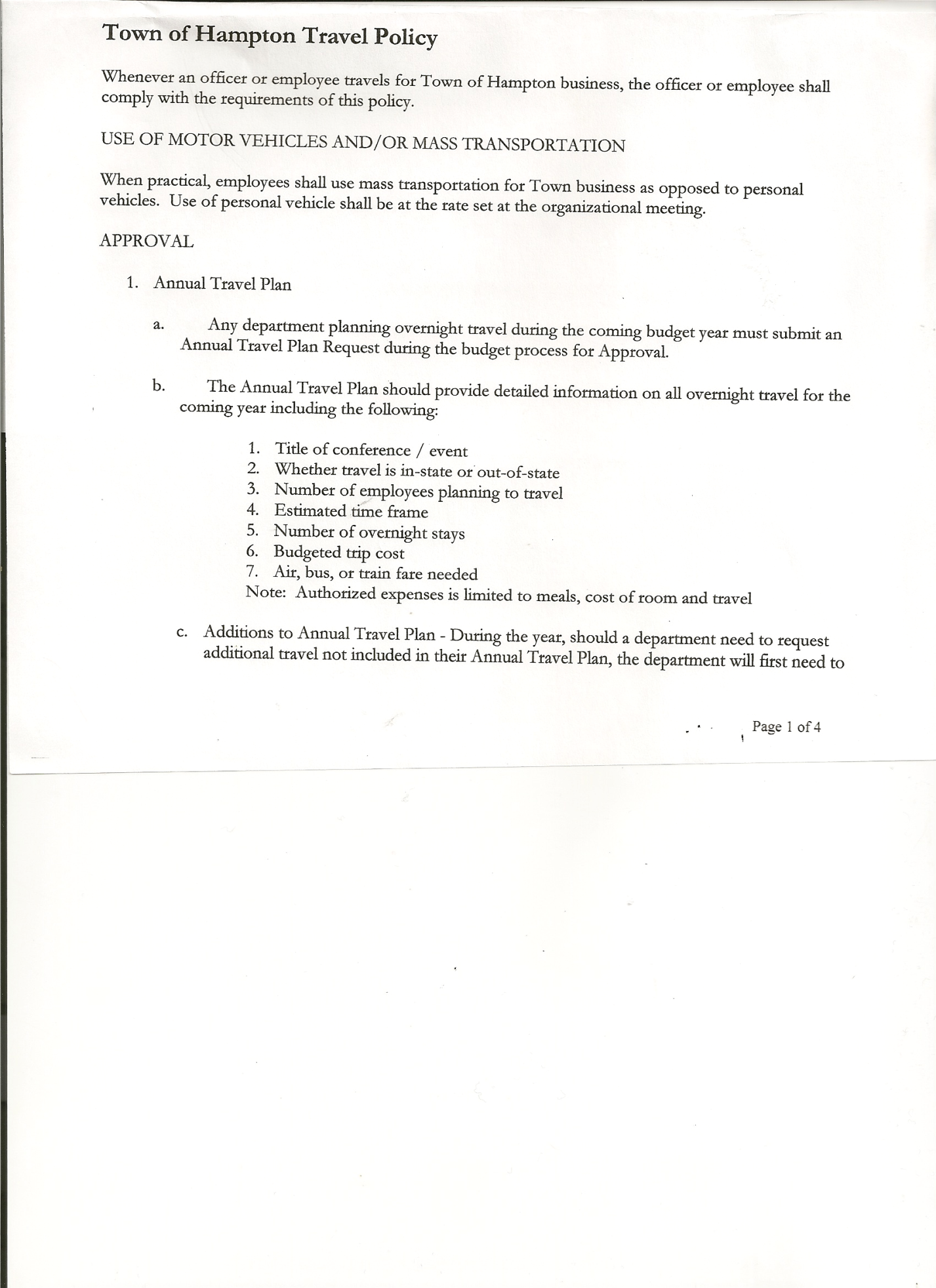                        Andrea Kugler---------------Councilwoman                       Rebecca Jones---------------Town Clerk   	           Camilla Shaw----------------Deputy Town Clerk  	           Tyler McClure---------------Highway SuperintendentPlanning Board Member (s):…  Bonnie Hawley, Chair; Matthew Pratt and Rene Rountree Others present at the Town Hall: see attached sheetThe Regular Meeting was called to order by Supervisor O’Brien at 7:30pm, followed by the Pledge of Allegiance. Location of Fire Exits were given. Quorum of board members present.Supervisor O’Brien asked for a moment of silence in memory of Gary Heimerle.RESOLUTION NO. 60-2023APPROVAL OF THE MINUTESOn a motion of Councilman Sady, seconded by Councilwoman Kugler, the following resolution was ADOPTED:          AYES        5         O’Brien, Sady, Taran, Pietryka, Kugler                                     NAYS        0		RESOLVED, that the Regular Town Board Meeting Minutes for June 15, 2023 are approved.Supervisor O’Brien introduced County Clerk Stephanie Cronin (formerly known as Stephanie Lemery). Stephanie is running for re-election, and she wanted to attend a Town Board Meeting and let the Town Board and citizens in attendance know what she does in the County Clerk’s Office. Stephanie has been the County Clerk for 8 years, has been in the County Clerk’s Office for 18 years. Attached is a copy of Stephanie’s duties as County Clerk and her accomplishments thus far. In regard to the Shared Services LGRMIF grants, she is applying for a third one to continue digitizing vital records, hoping that Hampton will be included in this one for 2024.Dog Control Officer, not present no report given.Tax Collector Report…..no activity. The Town Clerk/Collector had Board Members review and sign bank reconciliation statements for the Tax Collector Account June 30, 2023.Bonnie Hawley, Chair Planning Board…copy of the minutes of their meeting held July 12, 2023 are attached.   Bonnie has spoken with two people interested in purchasing the old Flubberbusters building on State Route 4. She has reviewed the Site Plan Law with them, they need to obtain Building Permits, Health Department Inspection and Licenses from the State Liquor Authority.TOWN BOARD MEETINGJULY 20, 2023         PAGE 2Tyler McClure, Highway Superintendent submitted his report, copy of which, is attached.Lake owners (Hills Pond Association) would like to do some roadside clean up, would like some vests, gloves and grabbers.  Tyler will coordinate on getting some supplies for them.Following a discussion of where to spend Highway Funds received, the following resolution was introduced:RESOLUTION NO. 61-2023AGREEMENT TO SPEND TOWN HIGHWAY FUNDSOn a motion of Councilwoman Taran, seconded by Councilman Sady, the following resolution was ADOPTED:          By Roll Call Vote:  Supervisor O’Brien                AYE                                         Councilman Sady                   AYE			     Councilwoman Taran             AYE                                         Councilman Pietryka              AYE
                                         Councilwoman Kugler           AYE  RESOLVED, to accept the Agreement to Spend Town Highway Funds as submitted by the Highway Superintendent.SUPERVISOR’S REPORT/COUNTY UPDATES/COMMUNICATIONSRESOLUTION NO. 62-2023APPROVAL OF SUPERVISOR’S MONTHLY REPORT  On a motion of Councilman Sady, seconded by Councilwoman Taran, the following resolution was ADOPTED:          AYES        5        O’Brien, Sady, Taran, Pietryka, Kugler                                       NAYS        0RESOLVED that, the Supervisor’s Monthly report be accepted as submitted for JUNE                                   05/31/23                                                                                      06/30/23ACCOUNT              BALANCE           RECEIPTS           DISBURSEMENTS      BALANCEGeneral Fund           $ 77,019.00       $        198.35	             $    5,820.51          $   71,396.84Highway Fund        $244,171.72       $            5.93                 $  24,387.20          $ 219,790.45  Equipment Reserve$149,972.82        $           3.70                 $           0.00           $ 149,976.52Fire #1                     $ 46,371.00        $           0.00                 $  23,185.50           $   23,185.50Fire #2                     $ 15,361.00        $           0.00                 $    7,680.50           $     7,680.50Cemetery	         $   1,770.81        $      251.57                 $            0.00           $     2,022.38Totals                      $534,666.35        $      459.55                 $   61,073.71           $ 474,052.19All Board Members present signed Supervisor’s Report.OLD BUSINESSClosure of Staso Road…Attached is a signed copy of the “Application For The Discontinuance of a Highway”, by Tyler McClure, Superintendent of Highways.RESOLUTION NO. 63-2023SHORT ENVIRONMENTAL ASSESSMENT FORM-     STASO ROAD DISCONTINUANCEOn a motion of Councilwoman Taran, seconded by Councilman Sady, the following resolution was ADOPTED:          AYES        5        O’Brien, Sady, Taran, Pietryka, Kugler                                       NAYS        0RESOLVED, that the Short Environmental Assessment Form is complete and to adopt a negative declaration and finding that there will be no adverse environmental impacts.TOWN BOARD MEETINGJULY 20, 2023         PAGE 3RESOLUTION NO. 64-2023MOTION BY: Councilwoman Tamme Taran SECONDED BY Councilman Donald SadyTITLE:   RESOLUTION APPROVING THE DISCONTINUANCE OF  A                  HIGHWAY IN ACCORDANCE WITH HIGHWAY LAW SECTION 171                                                        	WHEREAS, pursuant to Highway Law Section 171, the Town Superintendent of Highways (the “Superintendent”) has determined that public necessity requires the discontinuance of a portion of an existing highway; and	WHEREAS, that certain portion of the highway titled Staso Road, a highway by use, extending approximately six hundred ninety (690) feet from the intersection with Ballard Road to County Route 18; and	WHEREAS, said portion of Staso Road is not necessary of highway purposes as safer alternate routes along County Route 18, Ballard Road and the remaining portion of Staso Road exist, plus all adjoining parcels will retain sufficient road frontage and access along existing public highways; and	WHEREAS, the proposed alteration is an action under the New York State Environmental Quality Review Act (SEQRA); the proposed action is an unlisted action under SEQRA, and the Superintendent having previously declared itself to be lead agency for SEQRA review of the action will evaluate the potential environmental impacts of the action in accordance with SEQRA prior to taking final action the alteration.	NOW, THEREFORE BE IT RESOLVED THAT:Section 1.	The application for the discontinuance of that certain portion of Staso Road			as proposed is to be included in the minutes herewith.Section 2.	Upon due consideration, the Town Board hereby grants permission to the			Superintendent to proceed with the procedures required under Section 171			of the Highway Law of the State of New York for the discontinuance of a 			highway.Section 3.  	This resolution shall take effect immediately.DATED: July 20, 2023	Supervisor O’Brien		AYE					Councilman Sady		AYE					Councilwoman Taran		AYE					Councilman Pietryka		AYE					Councilwoman Kugler	AYETOWN BOARD MEETINGJULY 20, 2023         PAGE 4PUBLIC COMMENTS/COUNCIL COMMENTSNan Stolzenburg will review the Site Plan and Subdivision Laws to see if Ag friendly.Matthew Pratt advised the Town Board that the Fire Company reports and budget would be to them next month.John Norton a WWII Vet of Granville, very well known to the area passed away at 99 ½ years young.RESOLUTION NO. 65-2023AUDIT OF CLAIMSOn a motion of Councilman Sady, seconded by Councilwoman Kugler, the following resolution was ADOPTED:            AYES          5        O’Brien, Sady, Taran, Pietryka, Kugler                                           NAYS          0RESOLVED that the bills have been reviewed by the Town Board and are authorized for payment in the following amounts.	General Fund 		No.84 through No. 92       $   4,633.24 	Highway Fund 	No.74 through No. 85       $   8,859.15            Total both funds				      $ 13,492.39The Town Clerk’s report for June 2023 was submitted to the Board. The Town Clerk had Board Members review and sign bank reconciliation statements for the Town Clerk Account and Special Clerk Account dated June 30th, 2023.RESOLUTION NO. 66-2023MEETING ADJOURNEDOn a motion of  Councilwoman Kugler, seconded by Councilman Sady, the following resolution was ADOPTED:          AYES         5         O’Brien, Sady, Taran, Pietryka, Kugler                                       NAYS         0RESOLVED that the meeting adjourned at 8:54pm.Respectfully submitted,Rebecca S. Jones, RMCTown Clerk